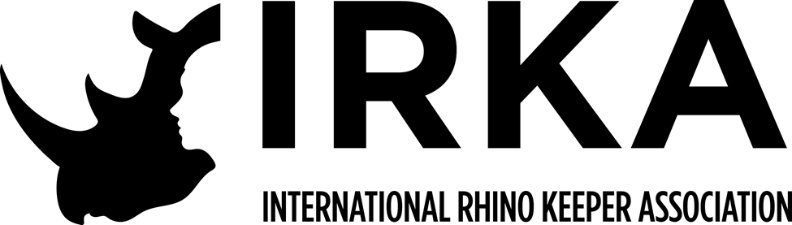 INTERNATIONAL RHINO KEEPER ASSOCIATIONKeeper Professional DevelopmentProgram GuidelinesAPPLICANT INFORMATIONGeneral:The International Rhino Keeper Association (IRKA) has developed aprogram that will provide rhino keepers the opportunity to expand theirknowledge and husbandry experience. This program has been designed toenable rhino keepers to work at other institutions to familiarize themselves withdifferent management styles. Due to the professional nature of this program, it isonly available to Professional members.The IRKA has selected facilities with different management styles tomaximize the keepers’ potential for enhancing their expertise. It is the hope ofthe IRKA that the institutions participating in this program will take thisopportunity to share their trials, tribulations, triumphs and successes with theirprofessional colleagues. At this time, the hosting institutions are: Busch GardensTampa, Cincinnati Zoo & Botanical Gardens, The Wilds, Fossil Rim, African Rhino Protection Initiative,White Oak Conservation Center, San Diego Zoo Safari Park, and Denver Zoo. The concept of theprogram is quite simple, but we feel it is an invaluable tool for expanding theskills of rhino keepers by providing them the opportunity to work alongside theircolleagues and learn the nuances of that institution’s husbandry practices.Approval process:The keeper participating in this program must not only have theirinstitution’s authorization, but agreement to pay their wages. The institution’sapproval requires that employee is covered by their institution’s workmen’scompensation and will provide documentation of personal health insurance. Thiswill provide assurance that the hosting institution will not be liable to covermedical costs.When application has been approved, there will be a fee of $10 to becontributed to the IRKA scholarship fund.Submission criteria:Completed application should be sent to Keeper Professional DevelopmentChairperson, Joe HauserE-mail Address: Joe.Hauser@TxRhino.orgFunding program:• Requires completion of a funding application available through our website• There is a limited reimbursement funding program available for expensesincurred during this program.• Applications must be received by January 1st through June 1st for programparticipation occurring in the first six months of the year and June 2 throughDecember 1st for program participation during the later part of the year.• Funding applications will not be kept on file• Individuals receiving financial support from IRKA, will be required to submit abrief summary of their experiences, etc. to organization newsletter, TheCrash, for inclusion in future issue.INSTITUTIONAL INFORMATIONResponsibilities of the keeper’s institution:It will be the responsibility of the keeper’s institution, or the keeper him/herself, to cover any expenses including travel, housing (if necessary) and food.The keeper’s supervisor must complete the section of the application in regardsto workman’s compensation plan and information in regards to employee’smedical coverage. As stated in the application, please include any additionaldocumentation your institution may require to participate in this program.Responsibilities of the hosting institution:The International Rhino Keeper Association would simply ask the hostinginstitution to be willing to let interested and approved applicants work alongsidetheir professional staff. We would like each institution to allot a time frame thatthey could offer this program to interested individuals and let the associationknow their specific details. Each facility’s time allotment will dictate the amountof time available and subsequently the number of keeper(s) that could participatein this program. We would also like to solicit input from institutions regardingoptions that may be available in regards to housing in an attempt to reduce theexpense(s) to the participants. We would also ask that these institutions provideany additional documentation that might be required so they can be completed ina timely manner. The final decision regarding applicant’s acceptance into theprogram is based on input by the hosting institution. A candidate for the programcan be rejected by the hosting institution, even though they may have alreadyreceived approval from their institution and/or IRKA. Hosting institution will notbe responsible for employee’s wages during keeper professional development attheir institution.